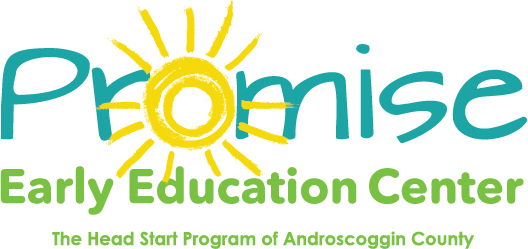 Our classrooms will be closed onMonday, June 20thJuneteenth National Independence Day Thank you!